     			 Einladung 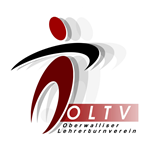 86. Generalversammlung                                 Freitag,                       16. September 201618.00-18.45 Uhr  Generalversammlung Restaurant „Thermalbad“, BrigerbadTraktanden:Begrüssung / Traktandenliste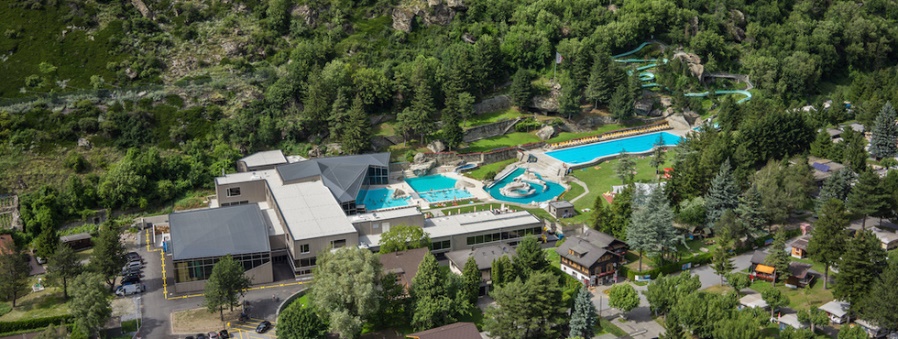 Wahl der StimmenzählerPräsenzliste Protokoll der GV 2015 (vgl.: www.oltv.ch)Jahresbericht des PräsidentenBericht der technischen Leitung „Lehreranlässe“Bericht der technischen Leitung „Schülerturniere“Kassa- und Revisorenbericht 2015-16Mitgliederbeiträge / Budget 2016-17Aufnahme NeumitgliederWahlen Jahresprogramm 2016/17Anträge des Vorstandes oder von Mitgliedern*EhrungenVerschiedenes* Anträge über welche die GV zu beschliessen hat, sind bis Fr. 9.9.16 schriftlich an den Präsidenten zu richten.18.45–19.00 Uhr  „Aperitif“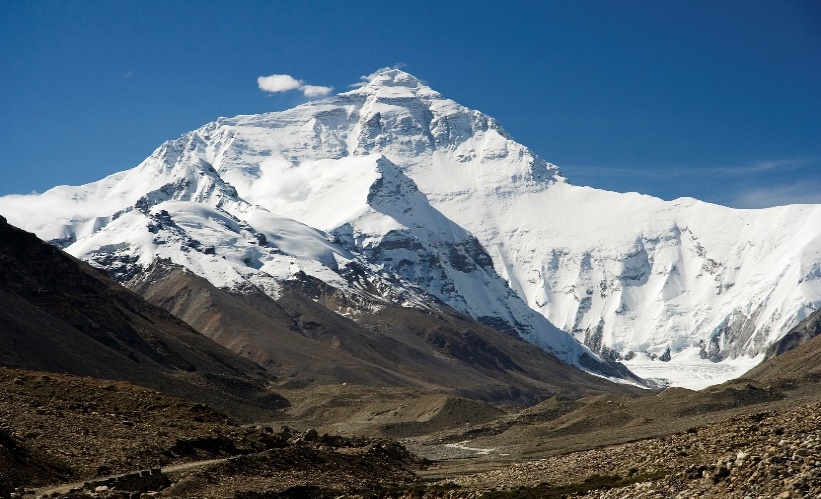 19.00–20.00 Uhr „Mount Everest 8‘848m“Beeindruckender Vortrag von Bergführer Meinrad Bittel über seine erfolgreiche Expedition auf den höchsten Berg der Welt im Mai 2008.20.00 Nachtessen Restaurant „Thermalbad“, Brigerbad -----------------------------------------------------------------------------------------------An- oder Abmeldungen GV 2016 bis am 9. September 2016 an:Ruffiner Jörg, Kelchbachstrasse 3, 3904 Naters,  j.ruffiner@bluewin.ch  oderhttp://doodle.com/poll/vqmz7c75pxwdetzn    Vorname: ……………………..……………     Name: …………………………………….……. GV                 Vortrag                 Nachtessen ( Vegi)              entschuldigt